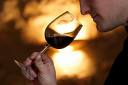 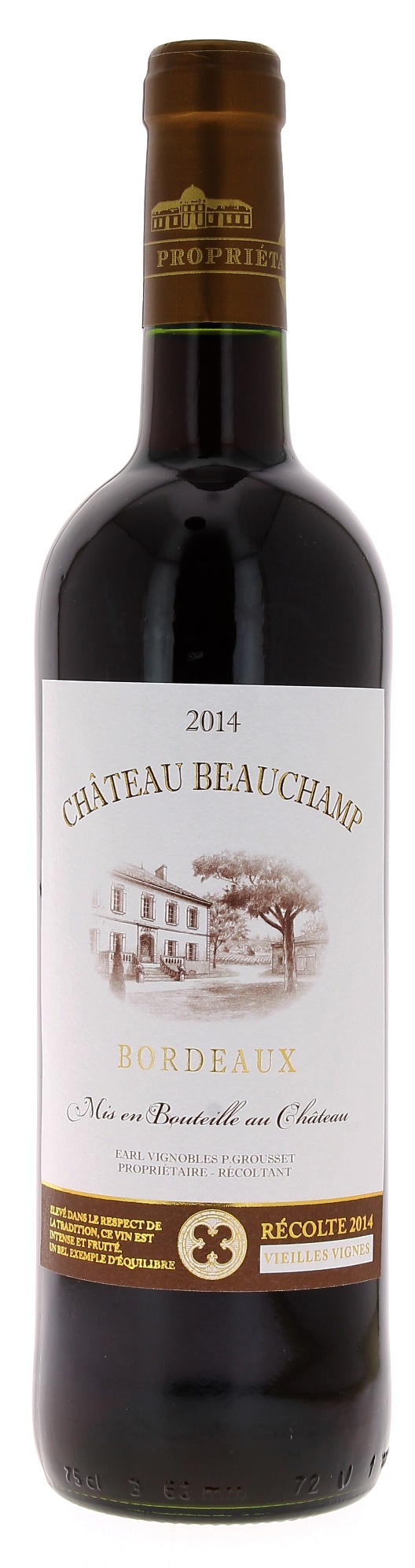                         12°5CHÂTEAU BEAUCHAMP 2014AOC BORDEAUX  Caroline et Pascal Grousset  Vigneron récoltant.LE VIGNOBLE :Nature des sols : 	Graveleux argilo calcaireAge du vignoble : 	30 ansEncépagement : 	85% merlot, 10% cabernet sauvignon 5% de cabernet franc.DEGUSTATION & CONSERVATION :Commentaire de dégustation : Belle couleur pourpre, le nez de fruits mûrs et de fruits rouges laisse apparaitre en bouche un vin finement charpenté, très équilibré, souple et rond grâce au cépage Merlot.Dégustation : 			entre 16° et 18°Vieillissement : 		3 à 5 ansAccords mets vins : 		viandes rouges et gibiers et bœuf bourguignonPALLETISATION :Dimensions palette :		1200/800/1380 mmDimension carton :		300/235/160 mmPoids du carton :		7.5 kgBouteilles/carton :		6 bouteilles deboutCartons/couche : 		25Couches/palette : 		4Bouteilles/palette : 		600Gencod Bouteille :		3 770 001 765 419Gencod Carton :		3 770 001 765 426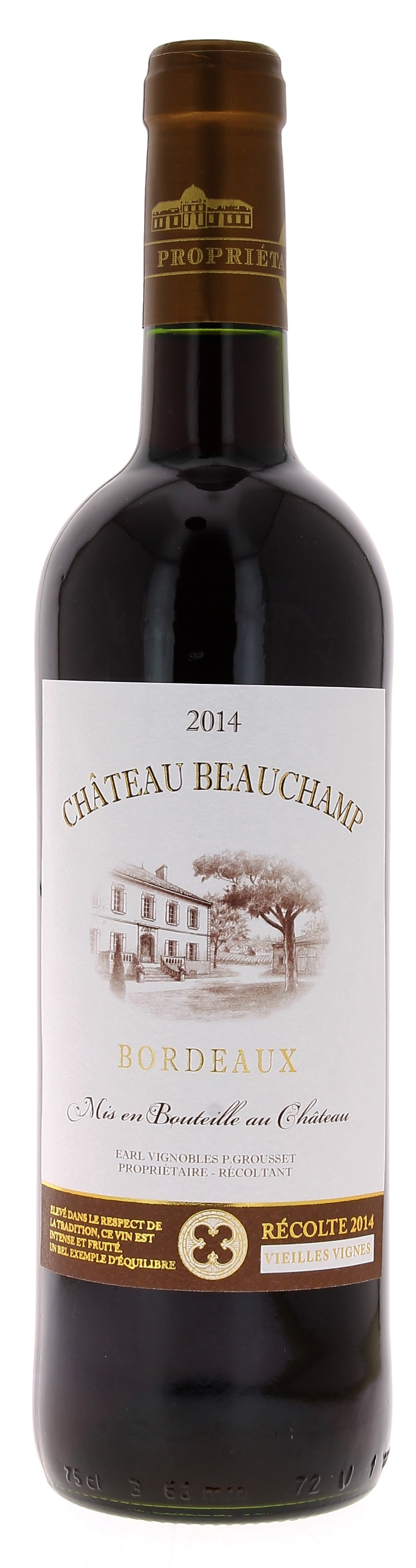 